Муниципальное образование «Зональненское сельское поселение»Администрация Зональненского сельского поселенияП О С Т А Н О В Л Е Н И Е« 11 »  мая 2021 г.                                                                                                                   № 121О сносе зеленых насаждений натерритории Зональненского сельского поселенияРассмотрев заявление Управления территориального развития Администрации Томского района от 19.04.2021г. №01-25-455, адрес местонахождения: 634050, г. Томск, ул. К. Маркса, 56 о согласовании сноса зеленых насаждений для строительства автомобильной дороги по объекту «Жилые улицы № 1, Тояновская в п. Зональная Станция Томского района Томской области», руководствуясь Федеральным Законом от 06.10.2003 № 131-ФЗ «Об общих принципах организации местного самоуправления», Уставом муниципального образования «Зональненское сельское поселение» Томского района Томской области, постановлением Администрации Зональненского сельского поселения от 01 марта 2021г. № 30/1 об утверждении Административного регламента предоставления муниципальной услуги «Выдача порубочного билета на выполнение работ по вырубке (сносу) зеленых насаждений и решения о пересадке зеленых насаждений на территории муниципального образования «Зональненское сельское поселение»,ПОСТАНОВЛЯЮ:1. Разрешить Управлению территориального развития Администрации Томского района произвести вырубку (снос) зеленых насаждений на земельных участках с кадастровыми номерами 70:14:0300092:6990, 70:14:0300092:13840, 70:21:0200029:1799 для строительства автомобильной дороги по объекту «Жилые улицы № 1, Тояновская в п. Зональная Станция Томского района Томской области», в количестве 59 штук деревьев и кустарников после получения разрешения на выполнение работ по вырубке (сносу) зеленых насаждений и подписания соглашения о взаимных обязательствах.2. Согласно соглашению о взаимных обязательствах в установленные сроки произвести компенсационное озеленение.3. Управляющему делами Администрации Зональненского сельского поселения опубликовать настоящее постановление на официальном сайте муниципального образования «Зональненское сельское поселение» (http://admzsp.ru).Глава поселения(Глава Администрации)                                                                                               Е.А. КоноваловаИсп. И. Г. Трифоноваzemlya@admzsp.ru 922-145 В дело 01-03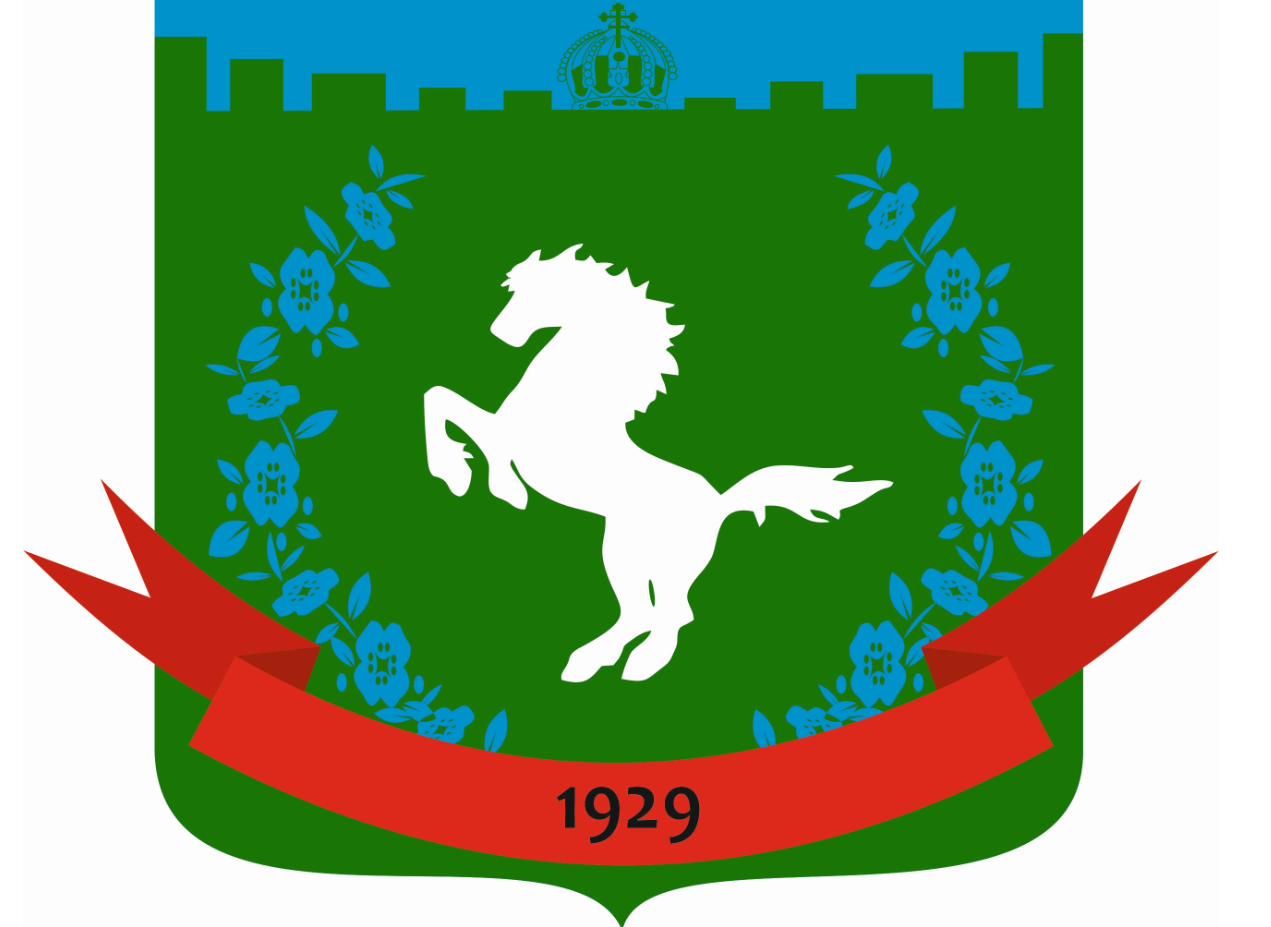 